Администрация городского округа город БорНижегородской областиПОСТАНОВЛЕНИЕОт 29.06.2021                                                                                                       № 2302О временном прекращении движения автотранспортана время проведения памятной акции «Свеча памяти»В связи с проведением памятной акции «Свеча памяти», с целью обеспечения безопасности дорожного движения и в соответствии с Федеральными законами от 10.12.1995 № 196-ФЗ «О безопасности дорожного движения», от 08.11.2007 № 257-ФЗ «Об автомобильных дорогах и дорожной деятельности в Российской Федерации и о внесении изменений в отдельные законодательные акты Российской Федерации» администрация городского округа г. Бор постановляет:1. Временно с 08.30 до 11.00 9 мая 2021 года прекратить движение автотранспортных средств на участке автомобильной дороги по ул. Октябрьская г. Бор: от пересечения с ул. Профсоюзная до пересечения с ул. Киселева, согласно приложению к настоящему постановлению.2. На период временного прекращения движения по указанному в п.1 маршруту движение автотранспортных средств организовать в объезд по ул. Крупской, ул. Октябрьская, ул. Ленина, ул. Первомайская, ул. Профсоюзная, ул. Интернациональная г. Бор.3. Рекомендовать отделу МВД РФ по г. Бор (О.Ю. Корнилов) обеспечить временное прекращение движения автотранспортных средств на время проведения памятной акции «Свеча памяти».4. Общему отделу администрации городского округа г. Бор (Е.А. Копцова) обеспечить опубликование настоящего постановления в газете «Бор сегодня» и размещение на официальном сайте www.borcity.ru.Глава местного самоуправления                                                        А.В. БоровскийС.В. Киричев, 9-27-70Приложение к постановлению администрациигородского округа г. Борот 29.04.2021  № 2302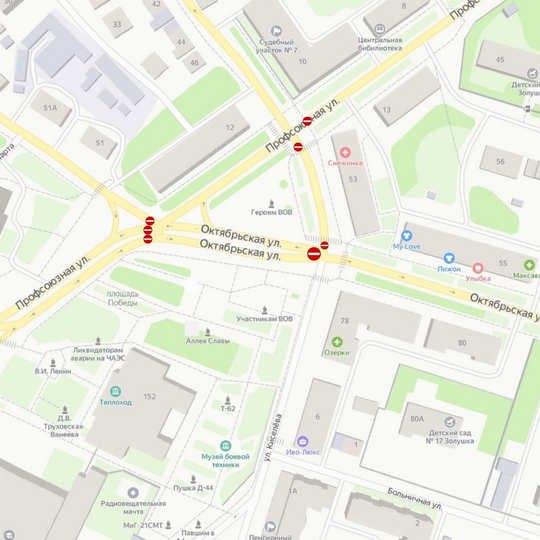 